Full Proposal Template "Space helping UK on COVID-19 and other pandemics"INTRODUCTIONThis Full Proposal Template is a tool to help the tenderer to prepare a comprehensive Full Proposal responding to the AO Space helping UK on COVID-19 and other pandemics. Please note that, in consideration to the fact that the preparation of the Full Proposal can be started only upon confirmation by ESA that the corresponding Outline Proposal has been accepted, the initial part of the Full Proposal will contain the Outline Proposal. Concerning the use of this template, please note the following styles and the related instructions: Material presented in this plain style is either suggested content for a Full Proposal, or describes the content to be inserted in the corresponding paragraph, as relevant. The suggested material may be adopted as is, or modified at the Tenderer’s discretion. It remains the responsibility of the Tenderer to ensure that all of the Agency’s requirements of the present Call for Proposals are properly addressed.This style is used to identify information that must be modified and/or completed by the Tenderer for the proposed activity. This supplementary information shall presented in plain typeface (i.e. not red) in the final version of the Full Proposal.
This style is used for explanatory notes and guidance to help you to develop the Full Proposal content (e.g. to indicate a selection between mutually-exclusive options). This information should be removed from the final version of the Full Proposal.A tool in excel called  “MSP-PSS Tool” is available at: 
https://business.esa.int/space-for-uk-covid-19  
for the generation of Work Breakdown Structure, overall planning, Milestone Payment Plan and PSS forms compilation.Use of this Full Proposal Template is mandatory. The Tenderer shall not change the structure of this Full Proposal Template (i.e. the table of contents must remain unchanged). 
Please note that the Full Proposal is the only document that will be considered by the ESA Tender Evaluation Board. The length of the completed Full Proposal without Annexes shall not exceed 35 pages (without changing font size or page margins).Some Participating State Delegations may require to access the full proposal to grant their Authorisation of Funding (AoF). Please timely coordinate with the relevant delegation(s) about the applicable process.Space helping UK on COVID-19 and other pandemicsFull ProposalDate: Reference:  INTRODUCTION	1A.	COVER LETTER	3B.	OUTLINE PROPOSAL	4C.	Management and Administrative Proposal	5C.1	Background experience	5C.2	Organisation and management	5C.3	Facilities	5C.4	Key personnel	5C.5	Minutes of Meetings	6C.6	Project Web Page	7C.7	Annex F - CV of Key Personnel	8D.	IMPLEMENTATION Proposal	9D.1	List of Deliverables	9D.2	Work Breakdown Structure (WBS)	11D.3	Work Package Descriptions (WPDs)	12D.4	Planning	14E.	FINANCIAL  Proposal	16E.1	Cost and Price Summary	16E.2	PSS Forms	16E.3	ANNEX PSS Forms	19E.4	Source of the Entity Contribution	27E.5	Statement of Profit	27E.6	Currency and Conversion Rates	27E.7	Type of Price	28E.8	Quotations Free of Taxes and Customs Duties	28E.9	Milestone Payment Plan	28F.	CONTRACTUAL  Proposal	33F.1	Compliance with the Contract Conditions	33F.2	Insurance Waiver	34F.3	Statement Relating to Export  Import  Licences / Authorisations and Related Documentation	34COVER LETTERTHE COVER LETTER IS PROVIDED AS A SEPARATE DOCUMENTOUTLINE PROPOSALPlease insert your Outline Proposal hereManagement and Administrative ProposalBackground experiencePresentation of the Tenderer / Subcontractor(s) and their organisational structure (e.g. key company details, turnover, ownership…).Background description and relevant experience of the tenderer, subcontractors, users, partners (if applicable). Organisation and managementPresentation of the project team and of the structure of the project organisation (including users / stakeholders), and where it is proposed to subcontract part of the work, the structure of the industrial group. Include identification of the nominated Project Manager and Contractual Manager, both should usually belong to the organisation of the Prime Contractor. Lines of communication and reporting, and means for settling disagreements.Presentation of the users/customers that will be involved in the activity, the related level of involvement and the way this is formalised (e.g. letter of participation, activities described in the Work Package Descriptions associated to the users/customers).FacilitiesDescription of all facilities to be used including those facilities which are still to be developed / built and / or purchased, with a statement on whether the costs of developing / building / purchasing the facility are to be directly or indirectly charged to the Contract. Modifications to existing facilities are also to be described. For this purpose, facilities may include, as applicable, hardware, computer software, manufacturing equipment, test equipment, production and integration lines, service centres and infrastructures hosting the user communities.Description of means of access to space assets and space based services as relevant, information resources, such as libraries, databases… the company has, if these are required for the work proposed.Key personnelKey personnel are identified as persons who, because of their individual qualifications and positions are proposed for the work and indicated as such in the tenderer's Organisation Breakdown Structure. As a minimum, each person assigned as Work Package Manager shall be nominated as Key Personnel. Key representative of the users shall also be presented.The following table provides an overview of the allocation of the Key Personnel to the proposed activities.Table C.1  Key PersonnelThe CVs for all key personnel are provided in Annex F. Each CV provides:-	a summary of the work experience of the person concerned; -	a brief description of their present job and responsibilities;-	their specific qualifications and experience of direct relevance to their role in the 	project.Minutes of MeetingsEach review meeting will be organised using the Draft Agenda available in the Business Applications web site. Formal written minutes of meetings attended by the Agency will be agreed and will be signed and made available to the Agency at the end of the meeting.The minutes will, as a minimum, identify all agreements made and actions accepted during the meeting. The following identification scheme will be used to define the Action Items:Action X.Y where X is the identifier of the meeting (0: Negotiation Meeting, 1:  First Review Meeting, 2: Second Review Meeting, etc.), and Y is the Action number starting from 1 at each new meeting. All Actions Items will be recorded in the Distributed Project Collaboration Tool made available by ESA, and the associated status will be kept up-to-date by the Project Manager. Project Web PageA first version of the project web page will be produced as part of the deliverable documentation package for the  BDR using the latest template specified by the Agency.The project web page will be updated periodically during the development so that the project and its current status are properly portrayed.The final version of the project web page will be provided to the Agency together with the final version of the Final Report. It will include a paragraph summarising the most significant achievements of the project.Annex F - CV of Key PersonnelCurricula Vitae of the Key PersonnelProvide completed CVs for all members of the key personnel using the following template, or equivalent. Competence in technical, business development, market expert or insider, commercial and sales shall be explicitly presented.IMPLEMENTATION ProposalList of DeliverablesThe documents that will be delivered during the project are summarised in the table below.Table D.1  Deliverable documentsEach deliverable document will include a title page reporting the project name, the contract number, the title of the document, a reference identifier, the author(s) and related organisation(s), the date of issue and the revision number.All deliverable documents will include a record of the document history, indicating in short for each document revision the corresponding date and the reason(s) for the revision. The relevant copyright marking in line with the contract provisions shall be clearly identified.All deliverable documents will be delivered using the Agency’s web-based project planning and collaboration tool. Documents will be delivered at least five working days prior to the associated review.The following table describe the list of Hardware and Software and associated Documentation that will be delivered to ESA as part of the proposed project.Table D.2  Deliverable Items	Entries in the table are just examples to be amended as relevant Please note that the Hardware (listed above) shall only include the items fully costed to the project. Hardware procured and charged under an amortisation scheme (e.g. two years use of a server with a five years lifetime) are not project deliverables, but shall be itemised in the Exhibit A of the PSS-A2 forms. (*) Delivery of the Software will be performed by storing the SW modules and versions developed under the project in a secure software repository (on-site or in the cloud). Up to two years after the contract closure date, ESA will be provided access to the repository by contacting the Project Manager.Work Breakdown Structure (WBS) The figure below presents the work breakdown structure, covering the entire scope of the proposed work.  Figure  D.3  Work Breakdown StructureWork Package Descriptions (WPDs)A work package description form (PSS-A20) is presented herewith below for each of the work packages at the lowest level of the work breakdown structure. In general, in case the WBS is based on two levels WPs, the WPDs will refer only to the second level WPs, and the first WPs will not be associated to any WPD.The work package descriptions comply with the following requirements:There is a single work package manager for each work package, who is a member of the key personnel.Work packages start and end on milestone events and do not span the entire duration of the activity (except for the project management work package and the closely associated management functions).Inputs from other work packages are clearly identified.The work to be performed is described in sufficient detail for the Agency to be able to judge the value for money, including scope of work and man-hours.Each task is traceable with a corresponding work package output.Each work package has at least one traceable work package output (hardware, software and/or documentation item, deliverable to the Agency).All deliverable hardware, software and documentation items are traceable to the identified work packages.Provide completed work package descriptions for each work package identified in the work breakdown structure. Entries in the table are just examples to be amended as relevantPlanningThe GANNT chart below is just a simple explicative exampleFINANCIAL  ProposalCost and Price SummaryThe cost and price for the project is as defined in the following table.Figure  E.1  Cost and Price Summary[When mentioning the Price of the activity, please, refer to the amount to be funded by ESA. The total cost of the activity is the complete activity cost composed of the ESA funding (firm fixed price to ESA) and the company’s contribution.Figure  E.2  External Service ProvidersCosts related to marketing activities (PR material, participation in conferences, exhibitions, etc.) are eligible up to 3% of the total cost.]PSS FormsThe PSS forms are attached in Annex PSS Forms for the Tenderer and for each of the proposed Subcontractor(s), showing, per entity, the total cost of the proposed work (i.e. including the entity’s share):PSS-A1;PSS-A2 (including Exhibits A and B, where applicable); PSS A8 (reflecting the lowest level of the WPDs);PSS A15-1.The PSS forms in Excel format can be downloaded from EMITS, Reference Documentation  > Administrative Documents > PSS Forms. The PSS Forms shall be signed (in particular the PSS-A1 and A2) by an authorised representative of the relevant contractors (Prime and each subcontractor, as relevant). Insert in this template the scanned PSS-A1 and PSS-A2 forms signed.Notes for the compilation of the PSS Forms: PSS-A1 shall include the validity period covering the full duration of the projectPSS-A2 shall include Exhibit A (other direct cost elements) and Exhibit B (travel plan and cost detail)In order to facilitate the participation of the key users to major projects reviews (typically, BDR and FR), travel costs incurred by users can also be included in the project costsContributions from users and/or other stakeholder(s) can be recognised as allowable cost of the project. These contributions must be restricted exclusively to the demonstration project supported by ESA. They must be recorded in the PSS-A2 form(s) of the Tenderer (or its Subcontractor, where applicable) under “OTHER COST ELEMENTS”, and be further detailed in a letter of support signed by the user or stakeholder and in the Exhibit A of the relevant PSS A2 form, indicating the number of  hours and hourly rates, facilities (if any) and the WP number(s) to which the users/stakeholder contributesAll hardware, software and or services procured for the project shall be listed in the PSS-A2 under the voice  3.6-External Major Products (for hardware and software) and 3.7-External Services (for services). These costs shall be broken down detailing each single cost element in the Exhibit A of the PSS-A2, indicating the number of units and the total costs. The cost elements detailed  in exhibit A shall be self-explanatoryHardware and software whose use is not limited to the demonstration project shall be amortised over its lifetime and only the period (months) in which they will be used for the project shall be listed as eligible project costsAll hardware, software whose cumulative value exceed 10.000 Euro shall be provided with details of the procurement source (Name of the company and country) All external services whose cumulative value exceed 10.000 Euro shall be provided with details of the procurement source (Name of the company, country, number of man hours quoted and rate/hour, detailing any major additional cost item quoted in the service)If the country of procurement of hardware, software and/or external services is different from the one of the company that is procuring them, an approval of the National Delegation of the country may be required. It is duty of the prime contractor to inform the National Delegation of the intention to procure the item outside the country of origin and seeking for its approvalPSS-A8 shall be compiled taking into account the WPs for which a WPD does exist. Typically, if the WBS is structured with a two levels WPs, the PSS-A8 shall refer to the WPs of Level 2, e.g. WP1100, WP1200, .., WP2100, WP2200, …PSS_A15 shall show the full cost profile of the company disbursement, and the payments received
from ESA (e.g. 50% of the project costs) reflected in the Milestone Payment Plan; the advance payment shall not be recordedANNEX PSS FormsPSS-A1;PSS-A2 (including Exhibits A and B); PSS A8;PSS A15.1.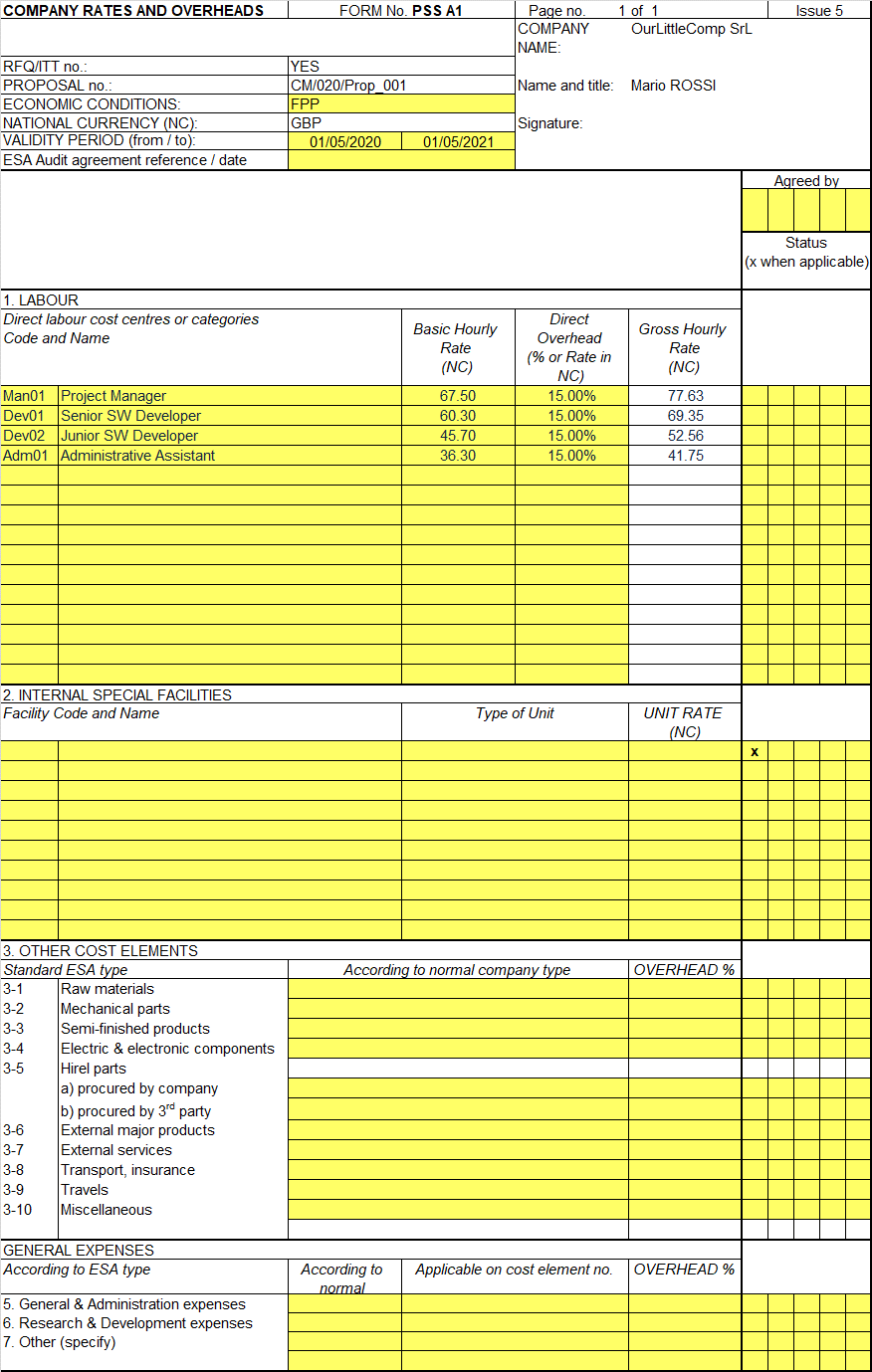 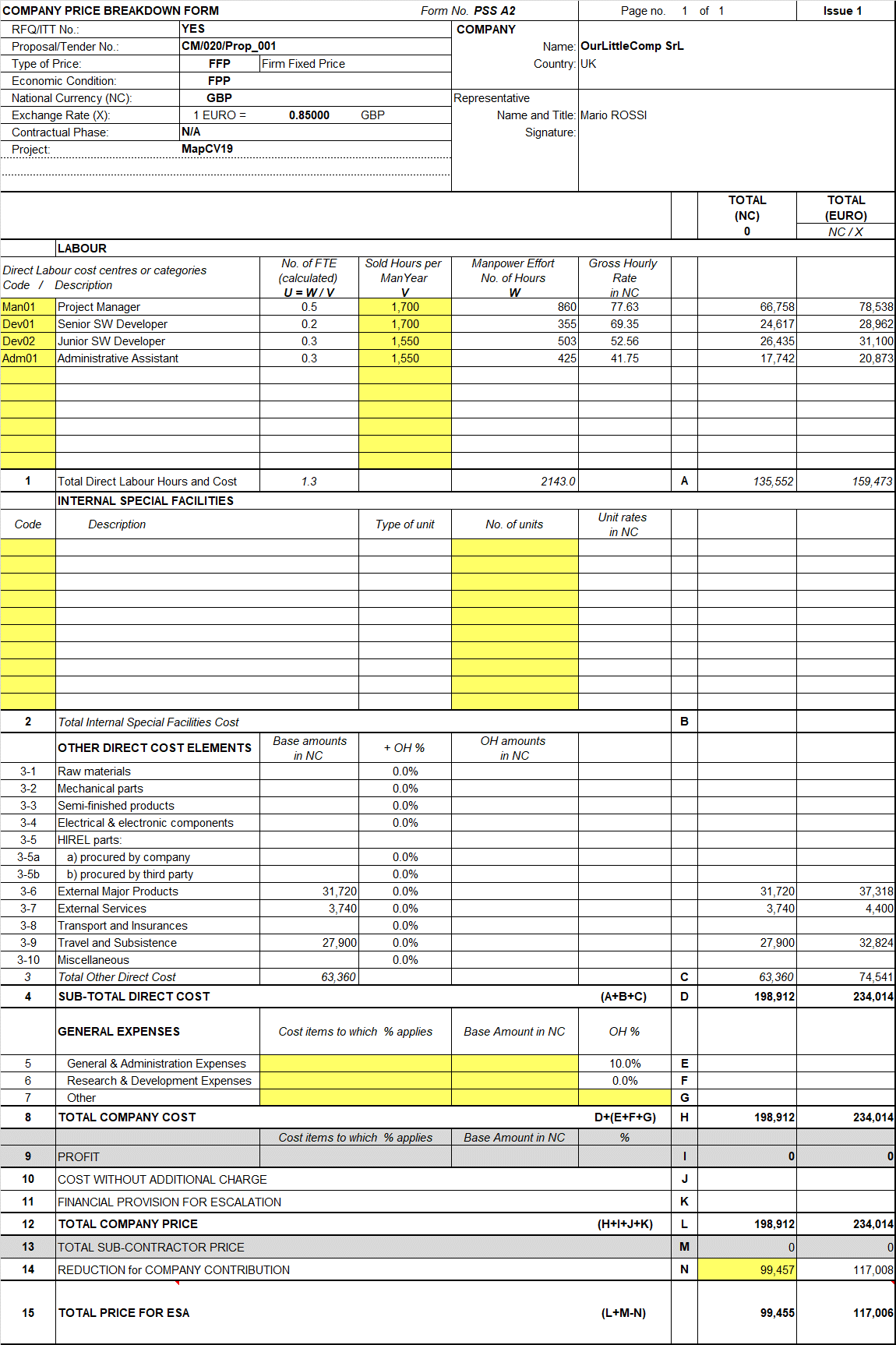 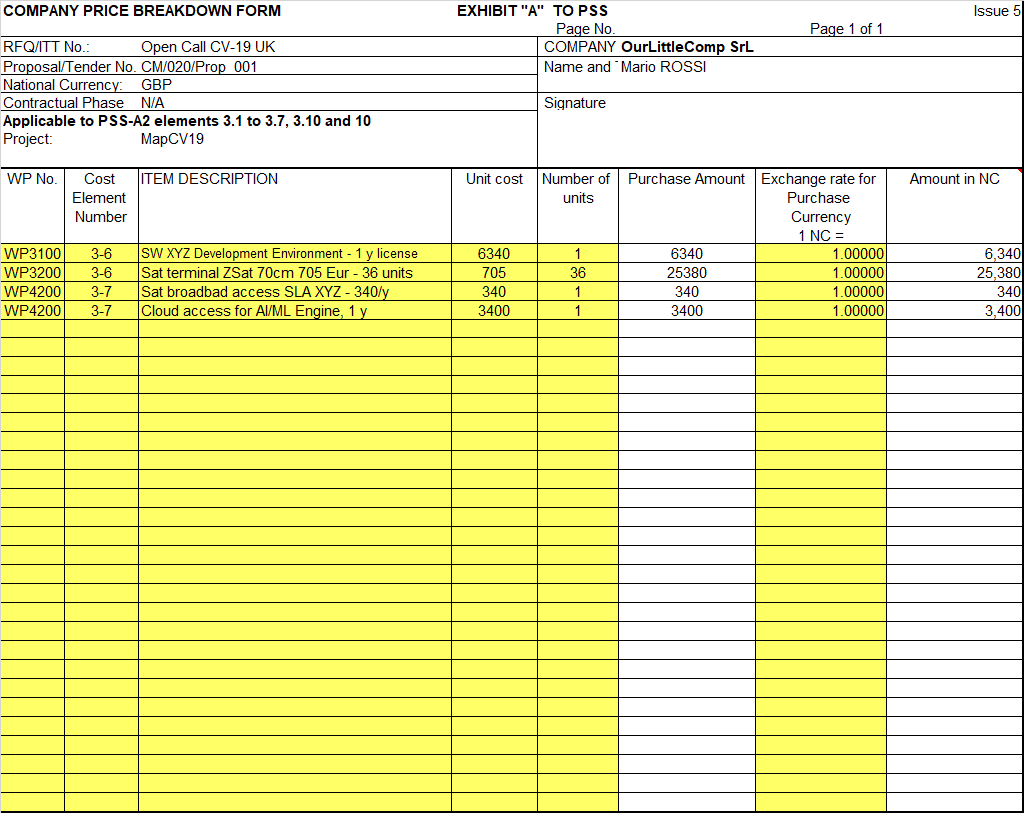 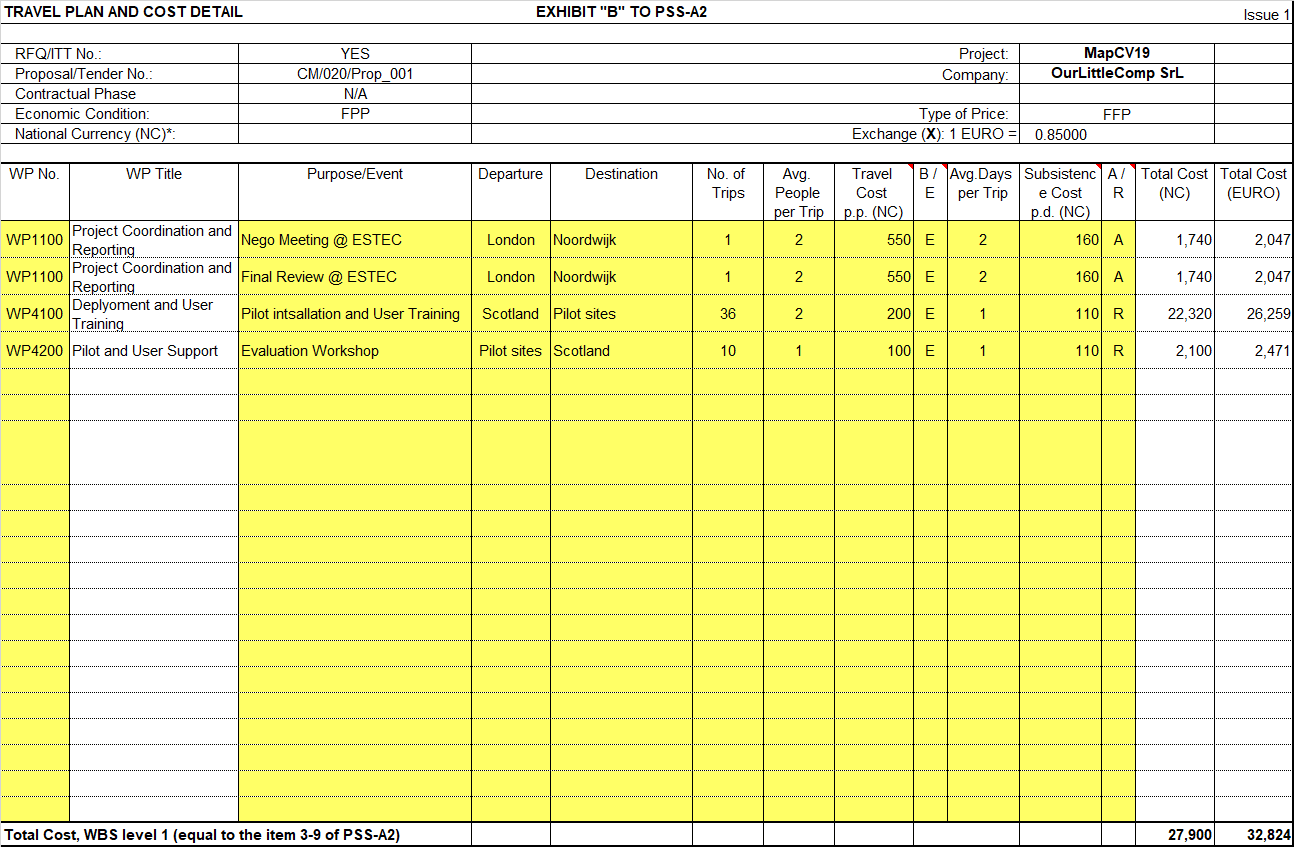 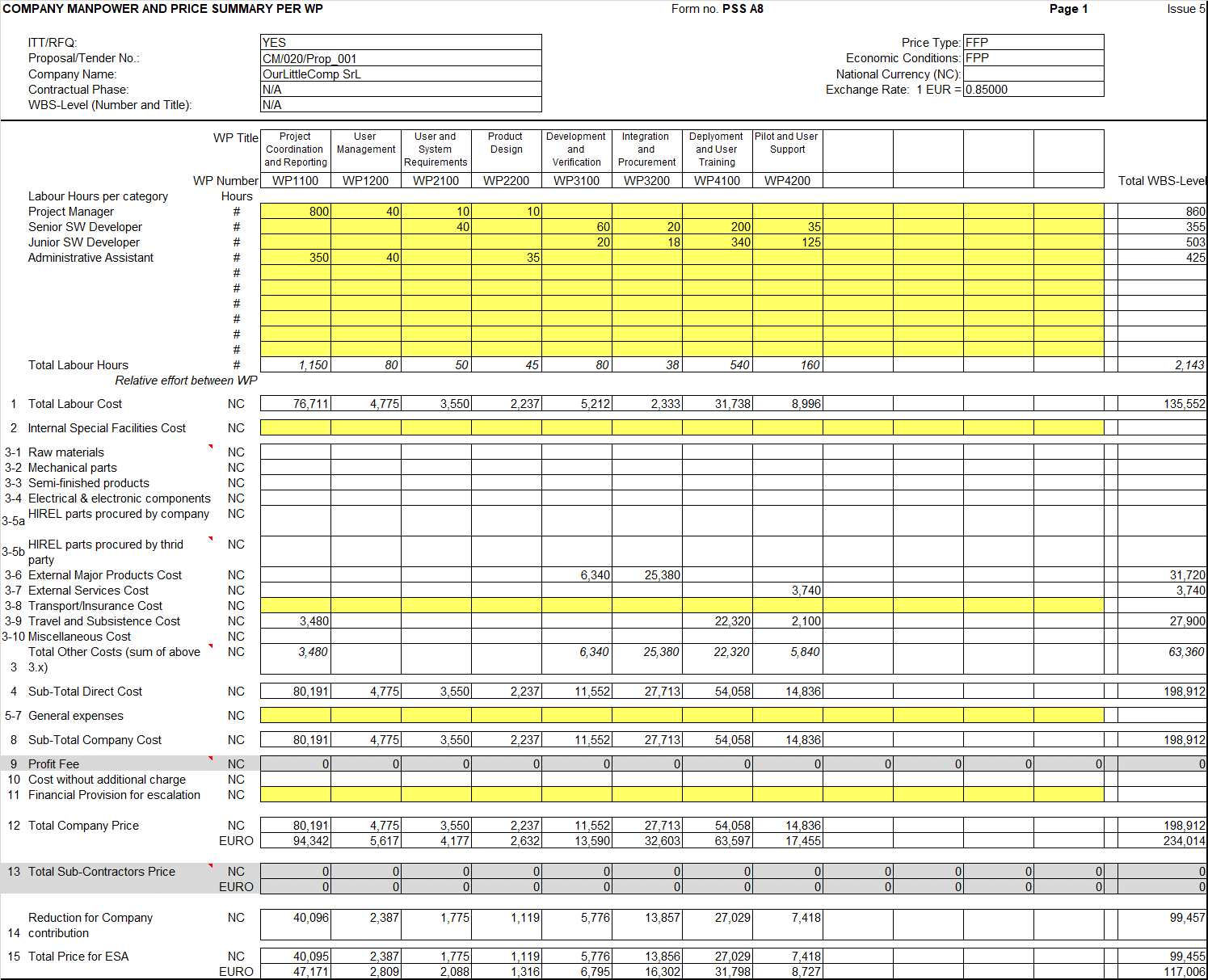 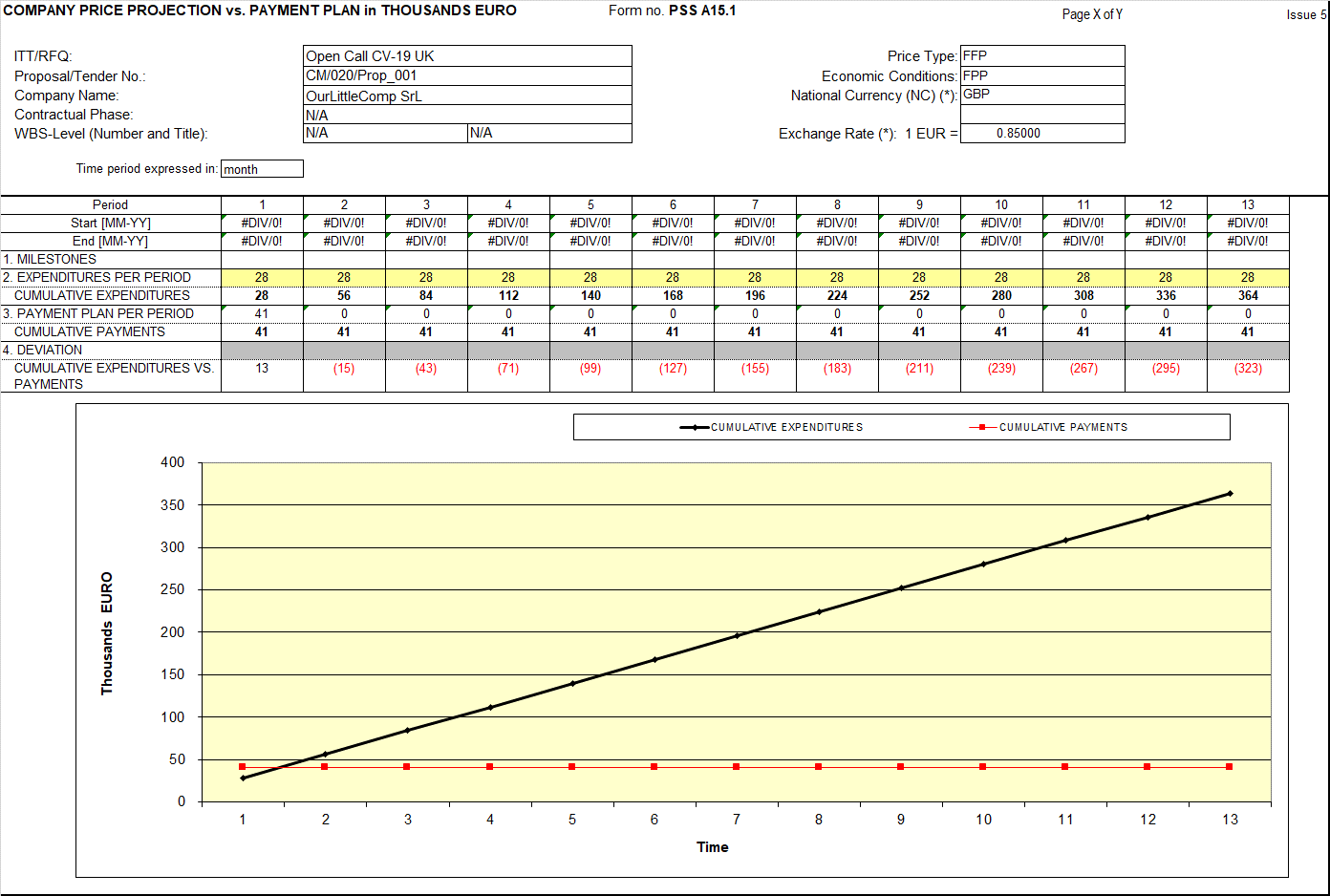 Source of the Entity ContributionThe source of the entity contribution (including from any private third party) to the overall development costs is as follows:Tenderer name (tenderer): ….Candidate Subcontractor 1 name (subcontractor): …….Candidate Subcontractor …. name (subcontractor): …….It is confirmed that, in all cases, the entity contribution excludes:overheads included in rates charged to the Agency for the contract, or any other contract with the Agency, or sub-contract awarded under an Agency contractExamples of possible sources of co-funding are: existing funds in bank account coming from sales/profit, already approved/prospective bank loan, investment from external source e.g. private investment funds, other contributions. EU and/or national funds coming from e.g. R&D programmes are not allowed.  The purpose of this information is to provide evidence on the capabilities of the involved company(ies) to pay their share of the cost of the proposed activity elements (procurements, facilities, manpower) and, as such, can serve the obligations of the activity.The bidder(s) is(are) kindly invited to provide evidence of the co-funding in the form of a letter(s) of commitment from investor(s), bank guarantee(s), loan(s) or own resources (e.g. cash and other liquidity).Statement of ProfitThis financial offer is exclusive of profit. Currency and Conversion RatesThis financial proposal is presented in Euro.All members of the Bidding Team are located in countries participating in the Euro, so no currency exchange rates are applicable.or include and complete the following information for all members of the Bidding Team located in countries not participating in the Euro.The following table identifies the entities within the Bidding Team who are not located in countries participating in the Euro and the currency exchange rates that have been applied in each case. This exchange rate shall be stated in the PSS forms and shall be clearly explained in Exhibit A to form PSS-A2. Any other factors (e.g. hedging costs, forward buying rates, etc.) used for the purpose of its calculation shall be indicated.Table E.6.2 Summary of exchange rates appliedSummary of exchange rates appliedShould any country(ies) to which the above entity/entities belong adopt the Euro following the submission of proposals, the applicable conversion rates shall be the ones then adopted by the appropriate European Authorities. Type of PriceThe price quoted is a Firm Fixed Price.Quotations Free of Taxes and Customs DutiesThe price quoted is free of taxes and customs duties. orWe believe that we cannot obtain exemption from tax or customs duties because ……. Consequently, we consider that we will remain subject to the payment of taxes or customs duties under the conditions indicated below: Milestone Payment PlanThe proposed milestone payment plan is detailed in the tables below. It is based on the information provided in for PSS-A15.1 and reflects the economic reality of the project. The proposed payment plan shall take into account Article 3 of the Draft Contract and the following provisions:All claims for payment shall be linked to the achievement of defined schedule milestonesThese milestones are to be in the form of significant events in the programme, to be selected on the basis of providing a check point for progress of the work performedThe payment plan shall consist of progress and final payment milestones only, adding up to the total contract priceThe final payment shall not be less than 15% of the total contract price also taking into account any offsetting of the Advance Payment(s) amountTable  E.9.1  Milestone Payment PlanInclude the following explanatory text and table if you wish to propose an advance payment plan.The advance payment shall take into account Article 3 of the Draft Contract and the following provisions:An advance payment is not granted automatically, it is required to demonstrate a significant need for cash disbursement at the beginning of the execution of the contract.The amount of any proposed advance payment and the corresponding amount(s) to be offset against the relevant milestone payment(s) shall be clearly stated in Euro, along with a justification for the need for cash disbursement at the beginning of the execution of the contract. Nevertheless, whenever an SME (as per definition in http://eur-lex.europa.eu/legal-content/EN/TXT/PDF/?uri=CELEX:32003H0361&from=EN) is involved as prime or subcontractor, it shall be entitled to a 35% advance payment irrespective of any cash disbursement needs. Further, the SME has the right to request the offset of the 35% advance at the end of the contract i.e. the two last milestones (ideally 25% at the last milestone and 10% at the preceding milestone), if this can be justified in view of the economic progress in the contract. [if needed]: An advance payment is proposed in the table below. his proposal reflects the need for significant cash disbursement at the beginning of the activity, as shown in the cash flow profile presented in form PSS-A15.1. [in case of no SME involved]: The reasons for this early cash disbursement are ……. 
Table  E.9.2  Advance payment(s) and other financial conditionsCONTRACTUAL  ProposalCompliance with the Contract ConditionsTenderers are required to make use of the ‘smart contract’ tool. This tool consists of an Excel file where relevant contractual information can be inserted or options selected by the Tenderer. From the completed Excel table, a Word file of the draft contract can then be generated which incorporates the information provided. This updated draft contract is intended to provide the tenderer with a better understanding of the contract which would result from a successful tendering process. In case of successful evaluation, it will also expedite the completion of the contract on ESA side. The tool is also aimed at demonstrating full compliance with contractual provisions. In case, exceptionally, that contractual modifications or amendments are proposed, the full text of such modifications or amendments shall be given in this Section 1 and the reasons for requesting them shall be clearly explained. Any proposed modifications or amendments to the Contract conditions will be taken into account in the evaluation.Please be aware that not all provisions of the contract can be modified using the excel file. Guidance on how to use the tool can be found here:https://emits.sso.esa.int/emits-doc/ESTEC/1-10336/TutorialSmartContractTenderer.pdf The smart contract tool can be found here:https://emits.sso.esa.int/emits-doc/ESTEC/1-10336/SmartContractTool_10336.zipPlease consult the "ReadMe" file first before completing the Tenderer section of the Excel table. Both the completed Excel table and the Word document generated as per the instructions in the "ReadMe" file should be included in the electronic version of your proposal. In case of successful evaluation and negotiation, the Agency will then need to complete the contract in the part of its competence and as relevant before releasing the contract for signature. The completed Word and Excel files generated from the Smart Contract Tool are uploaded under the “Other” proposal element in esa-star. The contract conditions have been read, are understood and accepted. No sales conditions of our own are applicable.The Personal Data “Controller to Controller” (PDCC) Annex to the Contract has been read, are understood and accepted. It is understood that this Annex forms an integrated part of the Contract and that it will not be subject of separate signatures. Should the tender lead to a Contract award, the PDCC will enter into force upon signature of the Contract by both Parties.Insurance WaiverA waiver of subrogation rights from our insurer will be available at the time of contract signature.orA waiver of subrogation rights from our insurer will not be available. The hold harmless agreement specified in Clause 18.1.6 of the General Clauses and Conditions for ESA Contracts shall apply. Statement Relating to Export  Import  Licences / Authorisations and Related DocumentationThere are no export or import restriction issues and thus no need to obtain specific licences or authorisations.	or include and complete the following statements as appropriateExport or import restrictions and/or a need of adequate licences or authorisations exist, and the status regarding such requirements is at present the following:the Tenderer/Subcontractor … (name) has obtained the following authorisation(s) in order to submit this tender: ….and/orthe Tenderer/Subcontractor … (name) will need to obtain, prior to the placing of a Contract, the following authorisation(s): ....and/orthe Tenderer/Subcontractor … (name) will need to obtain the following authorisation(s) for the implementation of the contract: .... NameNameSpecific Qualifications and Experience Relevant to the Project Role:…Entity:…Present Position and Responsibilities in the Entity:…Education:Year(s)Educational detailsYear(s)Educational detailsWork Experience:Year(s)Entity, Project, Position, Responsibilities, AchievementsYear(s)…Year(s)…NameDeliverableInitial SubmissionFinal SubmissionPBCProject Bar Chartwith the proposalMOMMinutes of MeetingsNMFRRDRequirements DocumentBDRFRSSASystem and Service Architecture with the proposalFRPilUPPilot-Demonstration Utilisation Plan with the proposalFRSVDSystem Verification Document CDRSATPWPProject Web PageBDRFRFREPFinal ReportFRFDPFinal Data PackageFRS&ASummary and AchievementsFRTypeIDItem descriptionNumber of ItemsDeliverable PointNotesPortable 
Demonstrator (when practical)PD………ESASelf-contained setup to support visual presentation of the product / service to non-expert peopleHardwareHW.01Satcom user terminal6User sites A, B, …80 cm dish…HardwareHW.02Handheld tablet8User sites c, d, …Model….HardwareHW.03Server 1Service centreModel ....HardwareHW.04Portable Demonstrator1To ESA at the FR………Hardware………………………………Software(*)SW.01M&C Fleet1Service centre………Software(*)SW.02Mobile App8Embedded in HW.02Software(*)………………………………ManualsDOC.01User manual8Together with HW.02………ManualsDOC.02Service Centre Installation1Together with HW.03………Manuals………………………………EntityCountry(ISO Code)RoleCost in EuroPrice in EuroTenderer …Prime€…,…€…,…Subcontractor 1…Subcontractor€…,…€…,…Subcontractor 2…Subcontractor€…,…€…,………………Total:€…,…€…,…
(…% of total cost)Service ProviderCountry(ISO Code)Charged to EntityNature of the serviceCost Breakdown in EuroCost in EuroService Provider 1…Prime…Number of units, €/unit €…,…€…,…Service Provider 2…Subcontractor 1…€…,…€…,…Service Provider 3…Subcontractor 1…€…,…€…,…………………EntityNational CurrencyExchange Rates AppliedDetailed in the Entity’s PSS-A2 Form and its Exhibit AOther Factors Used to Calculate the Exchange Rates………yes/no…………yes/no…………yes/no…………yes/no…Applicable rates:……Estimated total tax amount:……Estimated total customs duty amount:……